По зову сердцаКак часто мы проходим мимо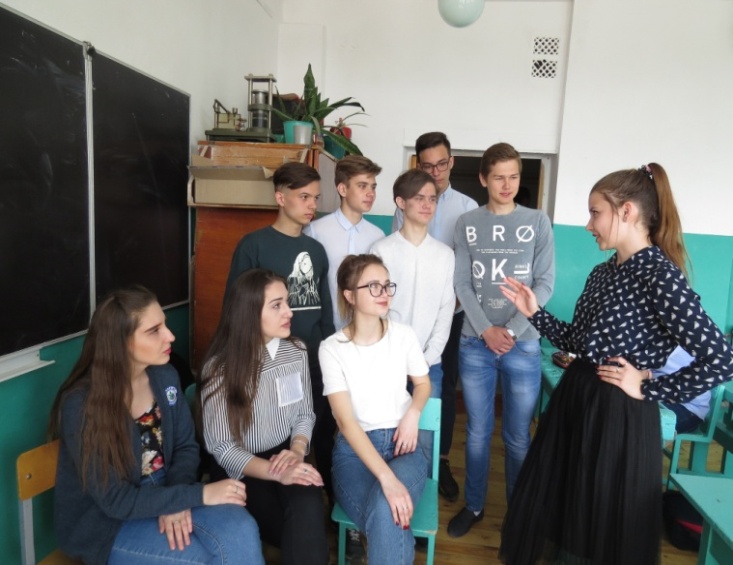 Мужчин и женщин пожилых,Отводим взгляд, спешим куда-тоИ нам, конечно, не до нихНас не заботит, как живёт он,Тот, кто когда-то воевал,И тот другой,  кто на заводеВсе нормы честно выдавал.А эта бабушка, да Бог с ней,Живёт одна - тому и быть.И недосуг нам, что,  быть может,Не в силах пол себе помыть.Они не стонут  и не просят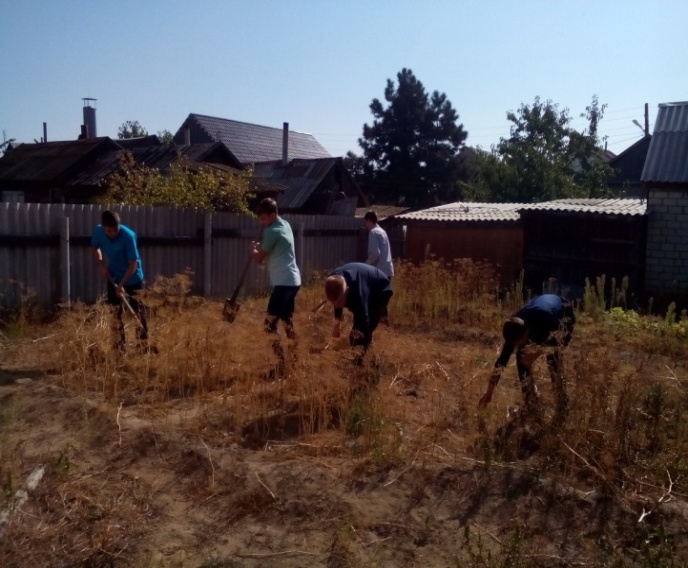 Нас ни о чём, но в тайне ждут,Когда однажды добры людиС реальной помощью придут…Вот так появился на свет наш проект,В чём суть объяснять нужды, видно,  нет.Но все ж, если нужно, могу я сказать,Что помощь решили мы оказать. «По зову сердца» проект свой назвали,Как и положено цели поставилиСубъект – человек, а объект – огородУчастники, ясно, что школьный народ. Но в поле не воин,  как знаем, одинПошли созывать мы девчат и  мужчин.Мы им рассказали, в чём дело, в чём сутьИ мы не ошиблись в ребятах ничуть. Мы отклик нашли в душах наших ребят,И проект наш пошёл, прямо скажем, на лад.Лопаты мы взяли, грабли,  совкиИ к пожилым дубовчанам  пошли,А что было дальше? Догадаться не сложно,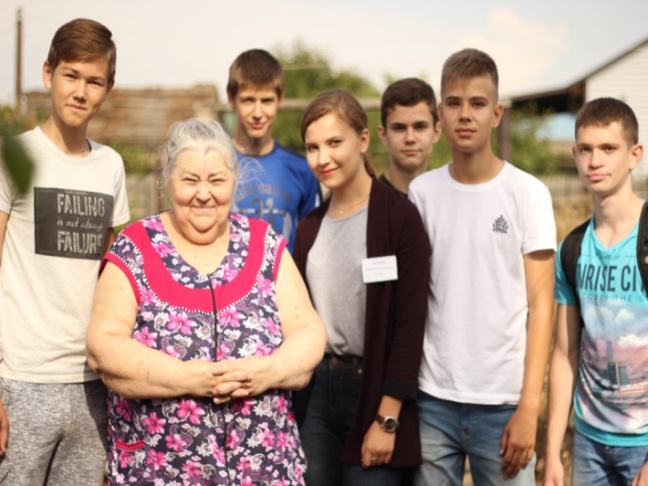 На фото взгляните, коль это возможно. Мы грядки вскопали, Мы двор подмели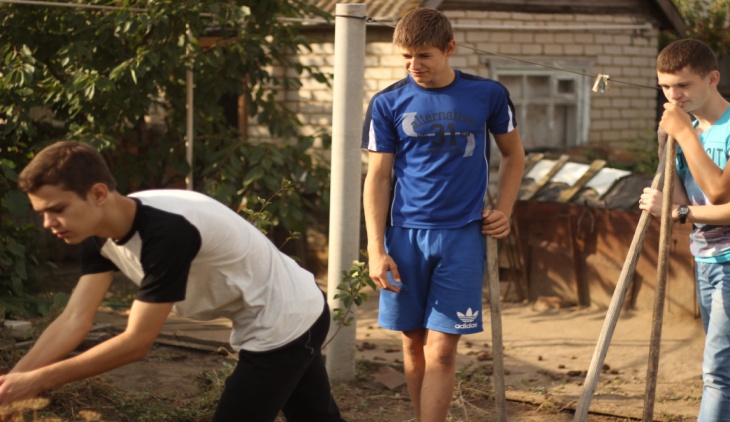 Что нужно связали, Где нужно убралиИ не устали, ничуть не усталиПроект завершён,   и каков результат?Помощь оказана - раз-  это факт.Два - чистый двор и улыбки людей,Чувство сплочённости нас,  как друзей. И пусть помогли восьмерым мы с тобойЗдесь счёт не уместен и смысл тут другой.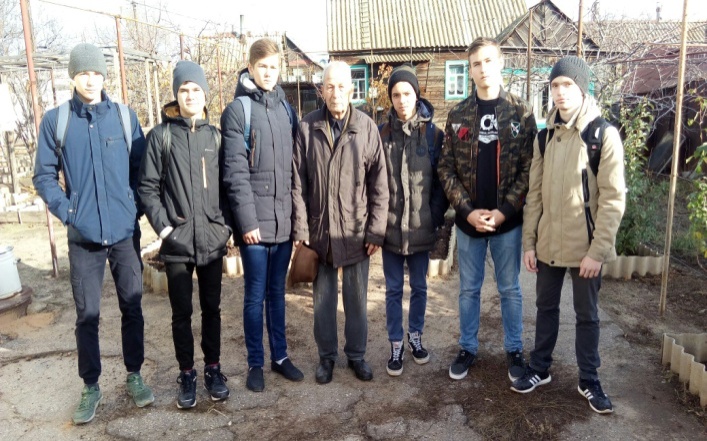 А главное то, что смогли мы понять,Что будем проект мы свой продолжать.Что точку сегодня не ставим с тобойИ скоро уже пойдем в дом мы другой. Пусть с нами в дома придет доброта,Ведь люди её заслужили сполна,Пусть знают, что в мире они не одни,Что рядом есть я,  что рядом есть ты.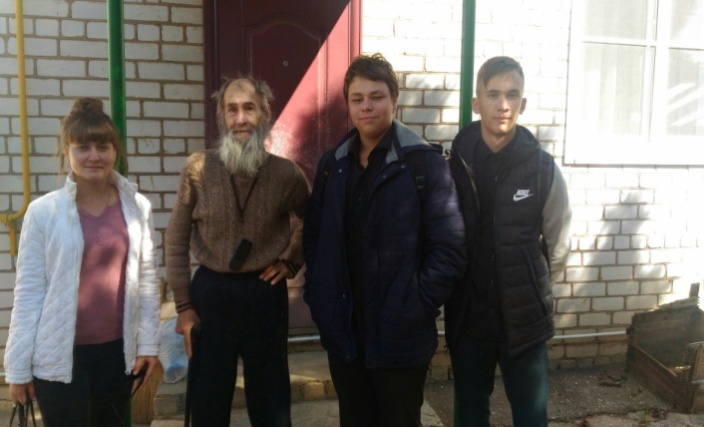 